QUIZ 3º ANO – MATEMÁTICA 2º BIMESTRETelma quer saber o nome atual do dinheiro brasileiro. Marque a opção correta.CruzadoCruzeiroReal Réis Qual das opções abaixo, corresponde ao formato do dinheiro brasileiro? Apenas Cédulas. Apenas Moedas.Cédulas e Moedas.Cartão de crédito.Keli tinha 5 cédulas de R$ 2,00 e desejava trocar essas notas por uma única cédula. Qual é a cédula a ser trocada? 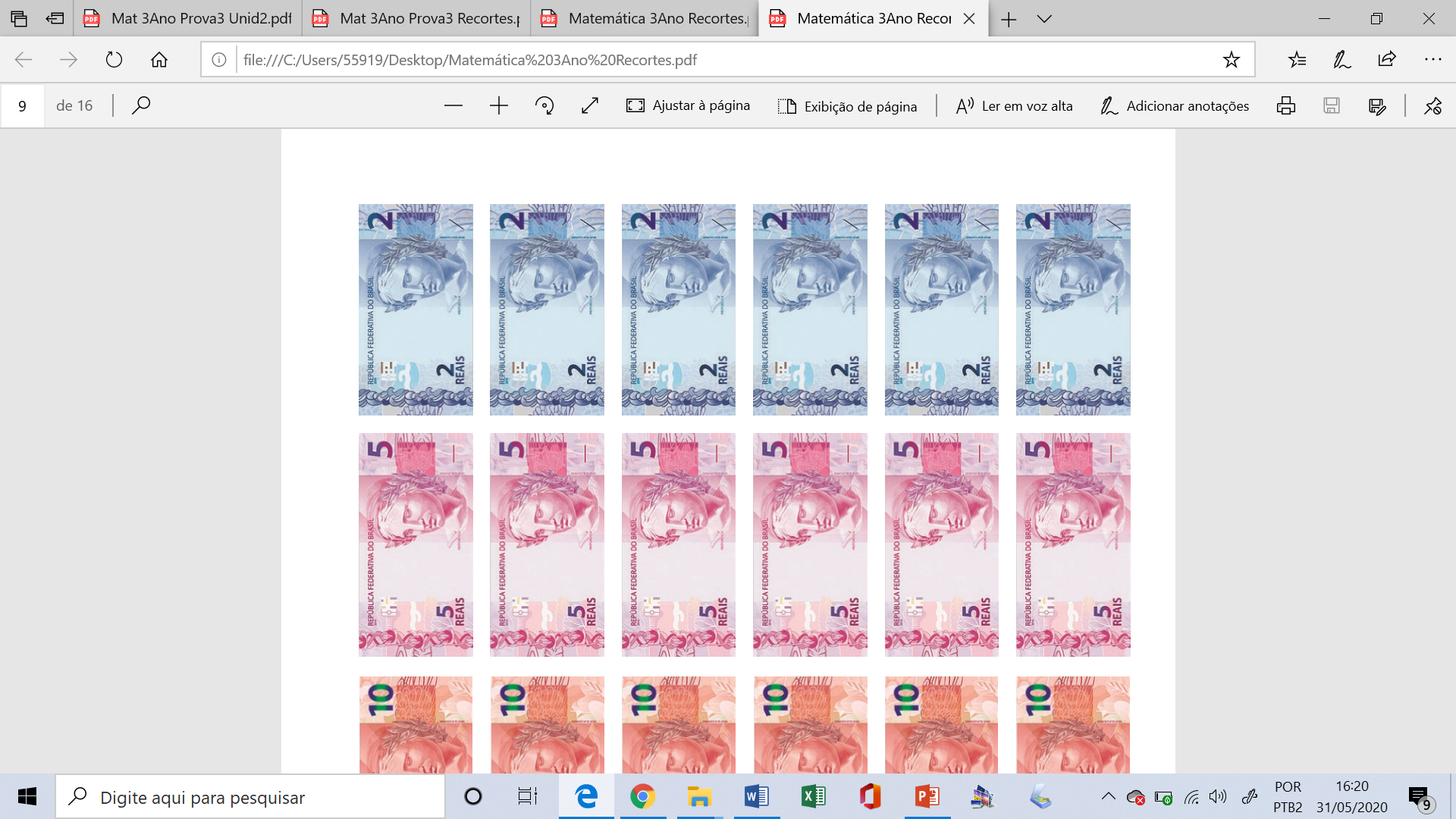 a) 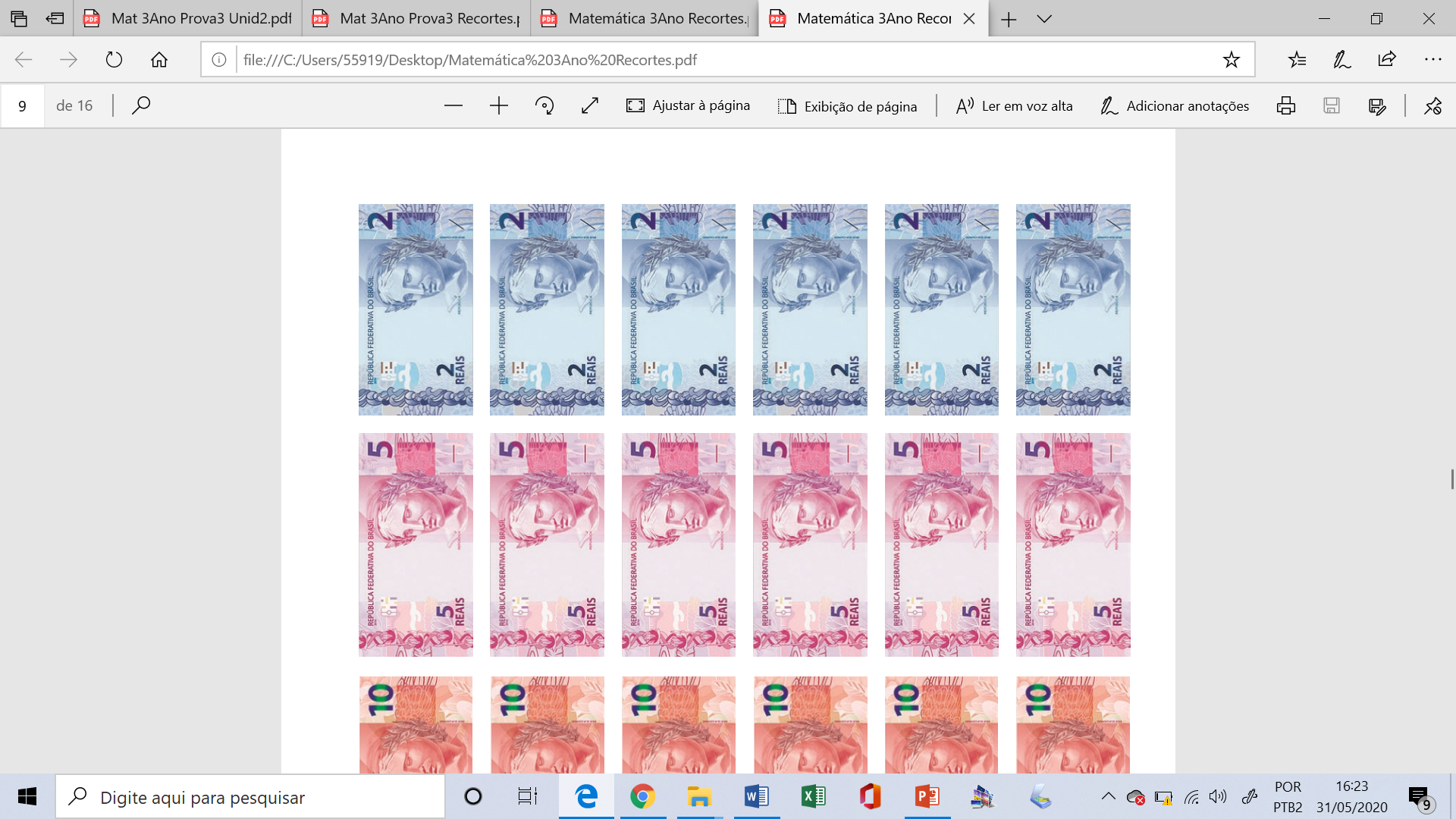 b) 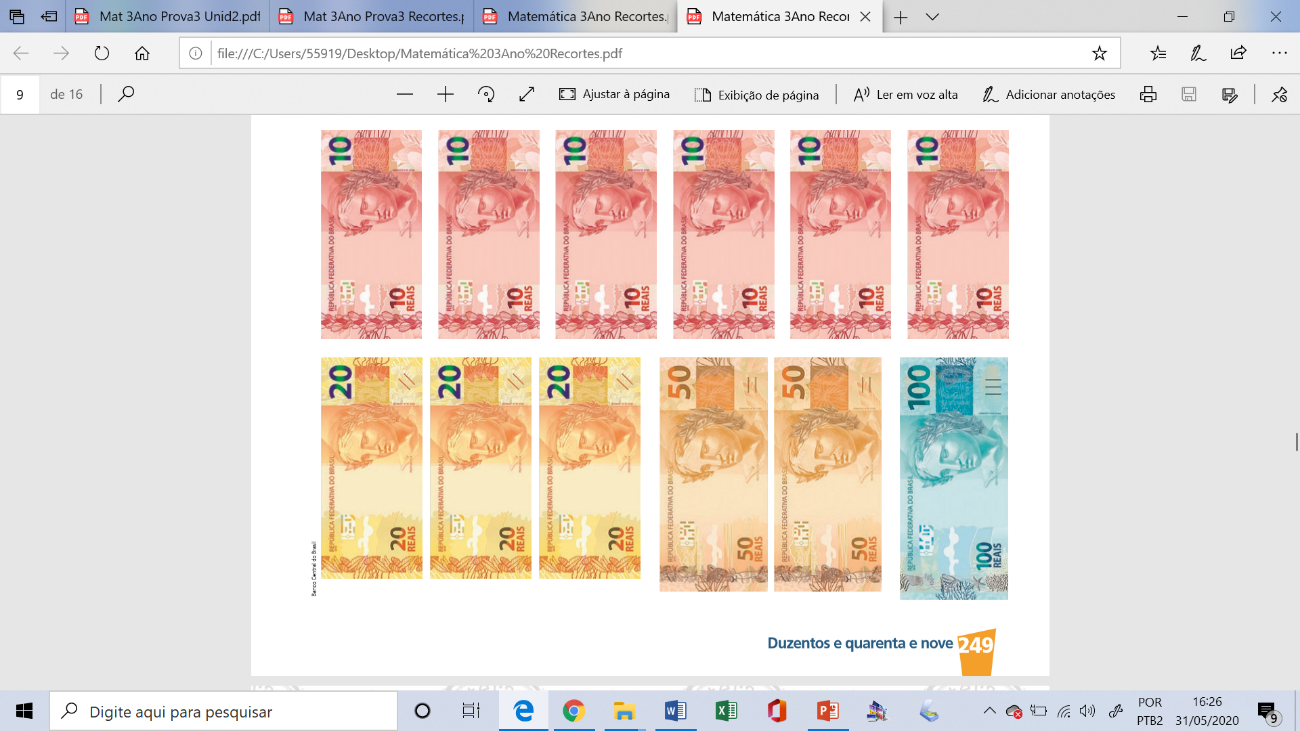 c)   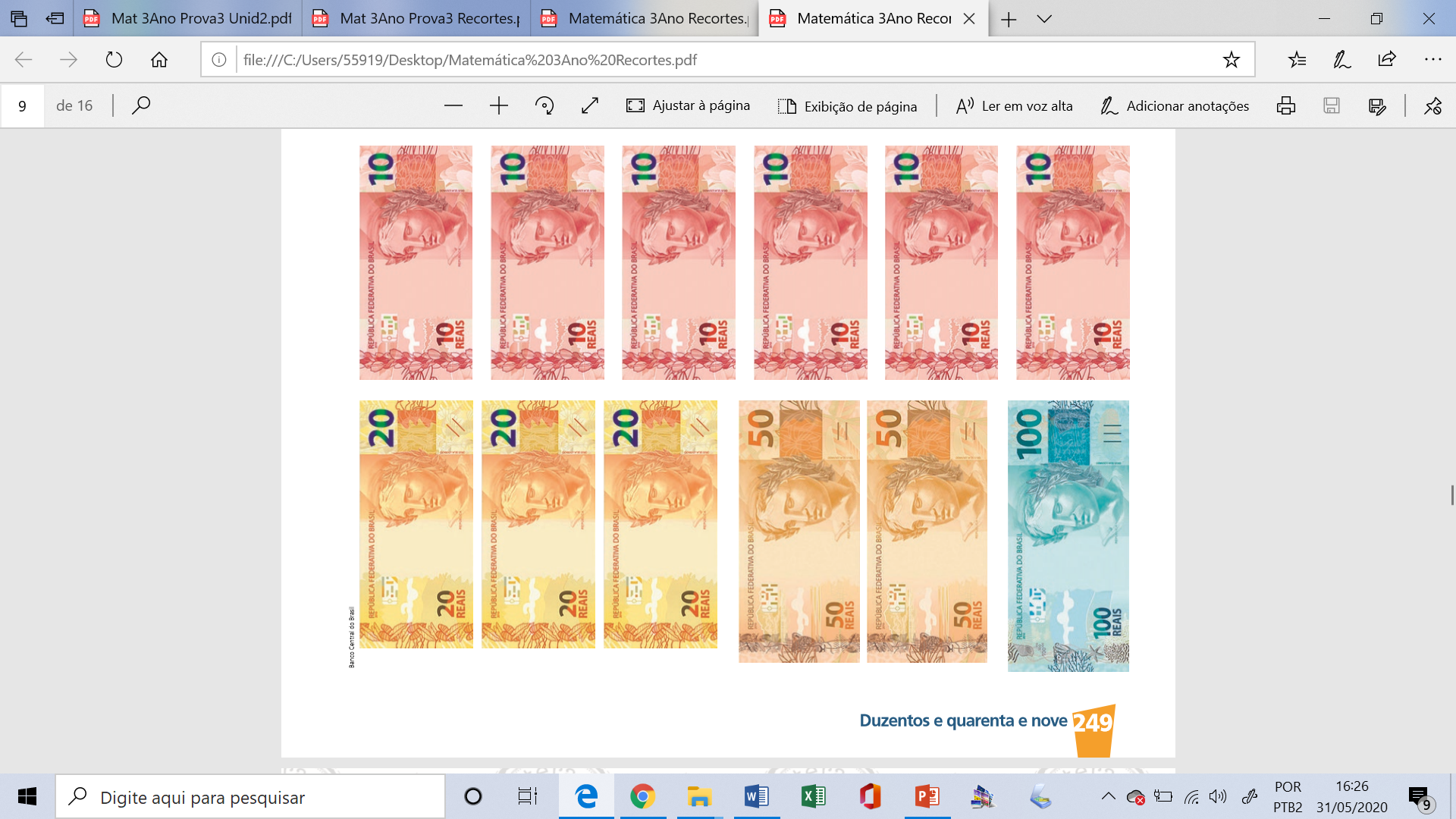 d)  Selena recebe, de sua avó, R$ 2,00 toda semana. Quantas semanas serão necessárias juntar R$ 20,00? a)   5 semanas. b) 10 semanas.c) 20 semanas.d) 22 semanas. André recebeu, de seu pai, 40 moedas de R$ 0,50. Qual a cédula corresponde a esse valor? Marque a alternativa correta. a) b) c)   d) RESPOSTAS: 1.c; 2.c; 3.b; 4.b; 5.c